2021 Seaboard Festival Day Application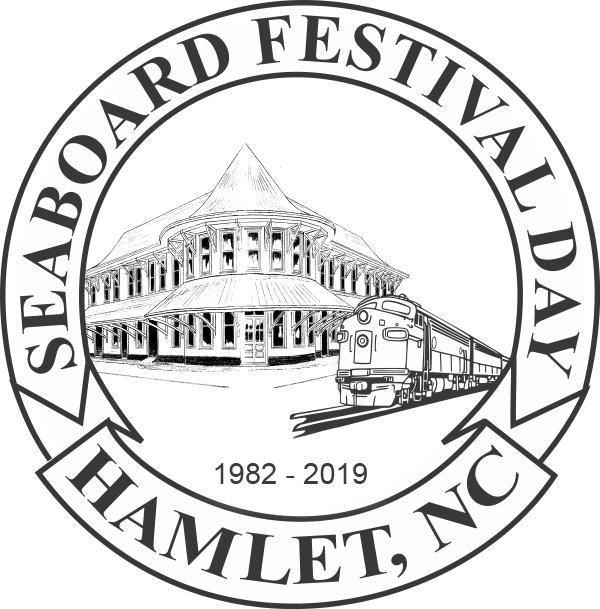            Craft/Information/Commercial VendorsSaturday, October 30, 2021, 9am-5pmP.O. Box 132  Hamlet, NC 28345(910)557-5570 (Leave Message)            Website: www.seaboardfestival.com Email:info@seaboardfestival.comName of Organization/Business: ____________________________________________________________________Contact Person: ____________________________________________________ Phone: ______________________Address: _______________________________________________________________________________________City: __________________________________________State: __________  Zip: _____________________________Email: _________________________________________________________________________________________Web Page: _________________________________________ Facebook: ___________________________________Booth size is 16’ wide x 12’ deepArts & Crafts Booth                                         $50     # of spaces ____           $____________Commercial Sales Booth                                $ 100  # of spaces ____           $ ____________Information Booth                                           $100   # of spaces ____          $ ____________Non-Profit Booth                                              $50     # of spaces ____          $ ____________Electricity (110/15 amp service)                    $25                                            $ ____________Water (limited availability)                                                                    Total   $ ____________                                                 Make checks payable to: Seaboard Festival Day, Inc. ($30 returned check fee)Include late fee of $25 if postmarked after Sep 1, 2021Please list all craft and commercial items you sell.  New vendors must submit pictures of booth and items.______________________________________________________________________________________________________________________________________________________________________________________________________________________________________________________________________________________________________Special requests: (We will try to accommodate requests)____________________________________________________________________________________________________________________________________________________________________________________________________Festival Use Only:Date Received: __________________  Space #: _____________________________  Check #: ______________________